Halloween-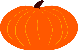 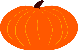 Thursday October 31, 2019 daycare will CLOSE AT 5:15PMThanksgiving-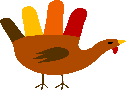 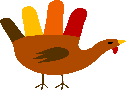 Thursday, November 28, 2019- CLOSEDFriday, November 29, 2019- CLOSED. Extended care drop/ pick 4pm onlyChristmas- 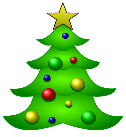 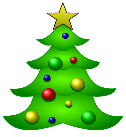 Christmas Eve- Tuesday, December 24, 2019- CLOSED. Extended care drop/ pick 9am onlyChristmas Day- Wednesday, December 25, 2019- CLOSEDThursday December 26, 2019- CLOSED. Extended care drop/ pick 4pm onlyFriday, December 27, 2019- CLOSED. Extended care drop/ pick 9am only             Happy New Year 2020New Year’s Eve- Tuesday, December 31, 2019- CLOSED.  Extended care  drop/ pick 9am onlyNew Year’s Day- Wednesday, January 1, 2020- CLOSED